Jackson County Fire District 4				Monthly Report: January 2021	Total Number of Incidents for January 2021 80Average Response time Monthly Call Volume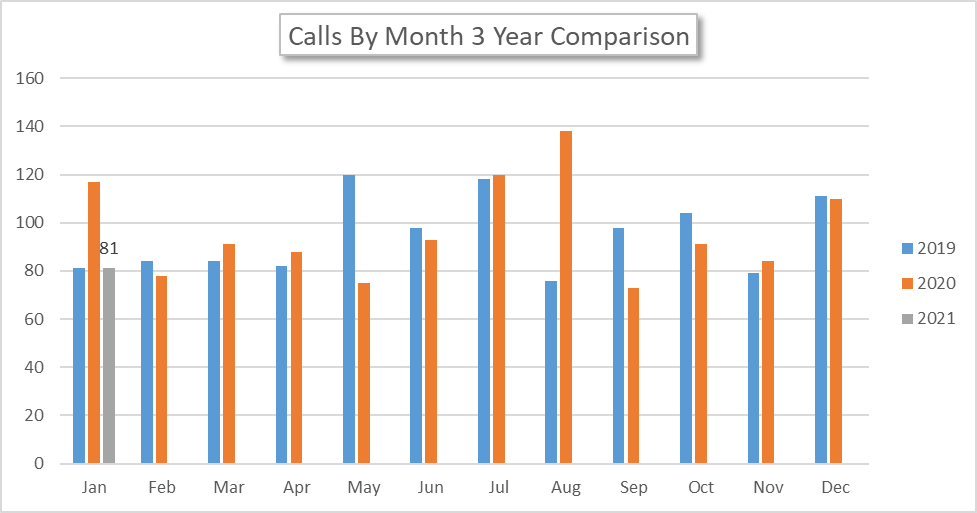 Breakdown by Major Incident Type	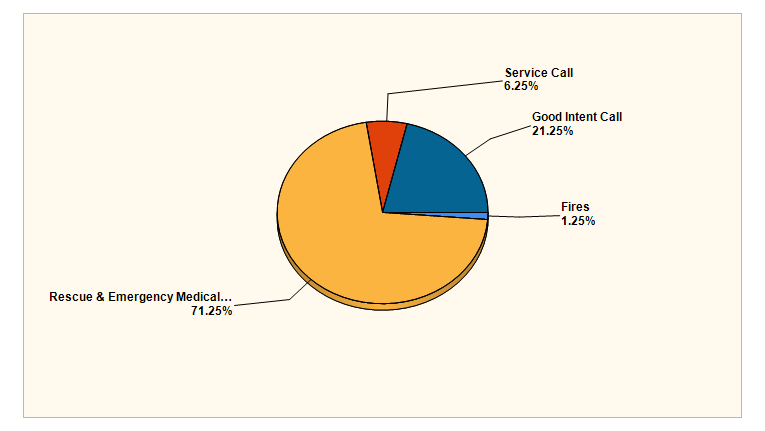 Detailed Breakdown by Incident TypeIncidents by Day of Week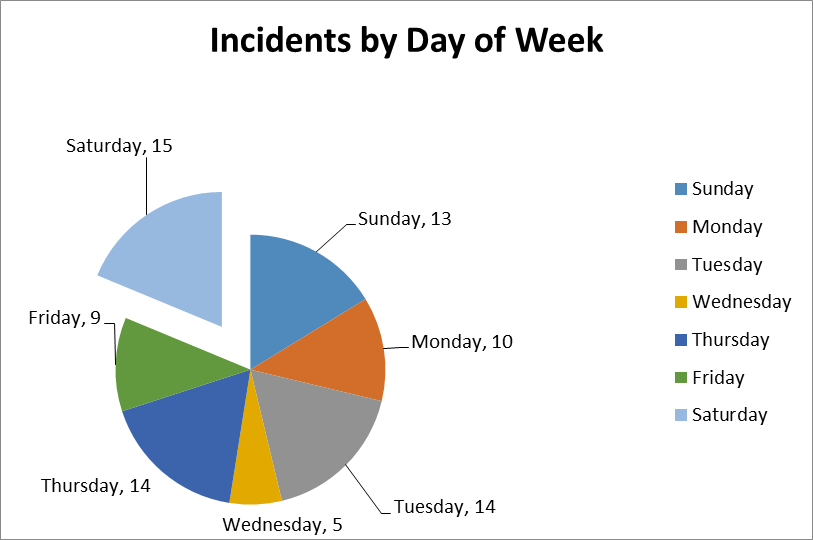 Incidents by Time of Day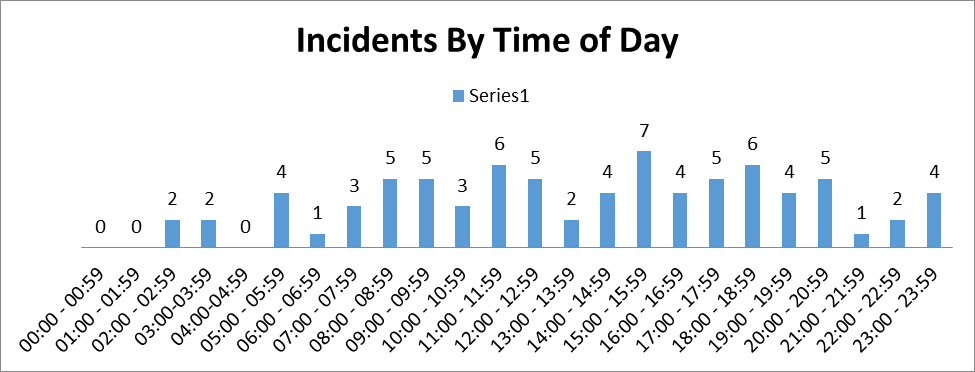 Call History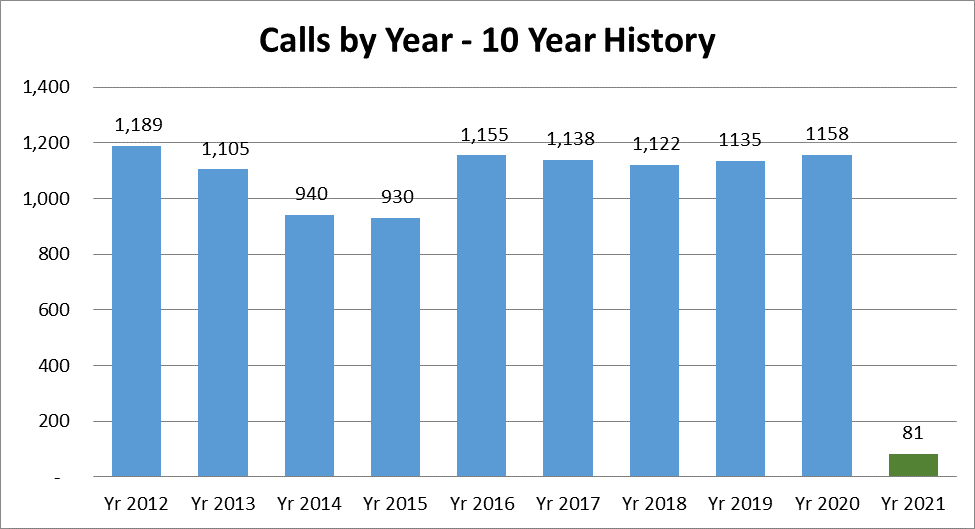 Average Response Time# of CallsCity limits4.9254Non City/Rural8.8925MAJOR INCIDENT TYPE# INCIDENTS% of TOTALFires11.25%Rescue & Emergency Medical Service5771.25%Service Call56.25%Good Intent Call1721.25%TOTAL80100%Detailed Breakdown by Incident Type Detailed Breakdown by Incident Type Detailed Breakdown by Incident Type INCIDENT TYPE# INCIDENTS% of TOTAL111 - Building fire11.25%311 - Medical assist, assist EMS crew911.25%321 - EMS call, excluding vehicle accident with injury4455%322 - Motor vehicle accident with injuries22.5%324 - Motor vehicle accident with no injuries.22.5%553 - Public service11.25%554 - Assist invalid22.5%561 - Unauthorized burning22.5%611 - Dispatched & cancelled en route1417.5%622 - No incident found on arrival at dispatch address22.5%631 - Authorized controlled burning11.25%TOTAL INCIDENTS:80100%